Quieter Than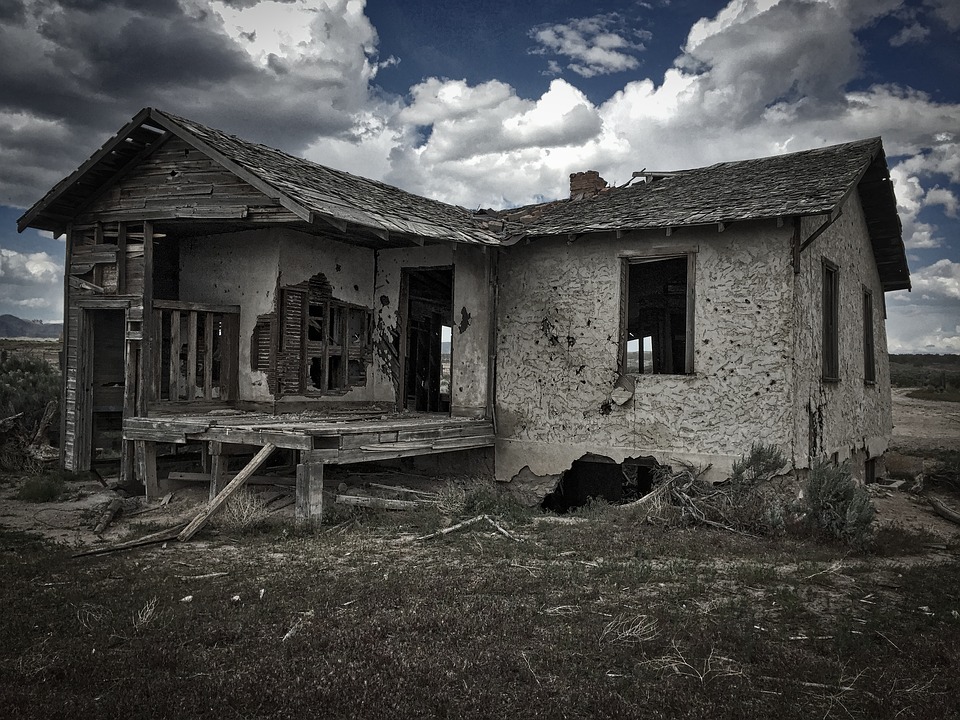 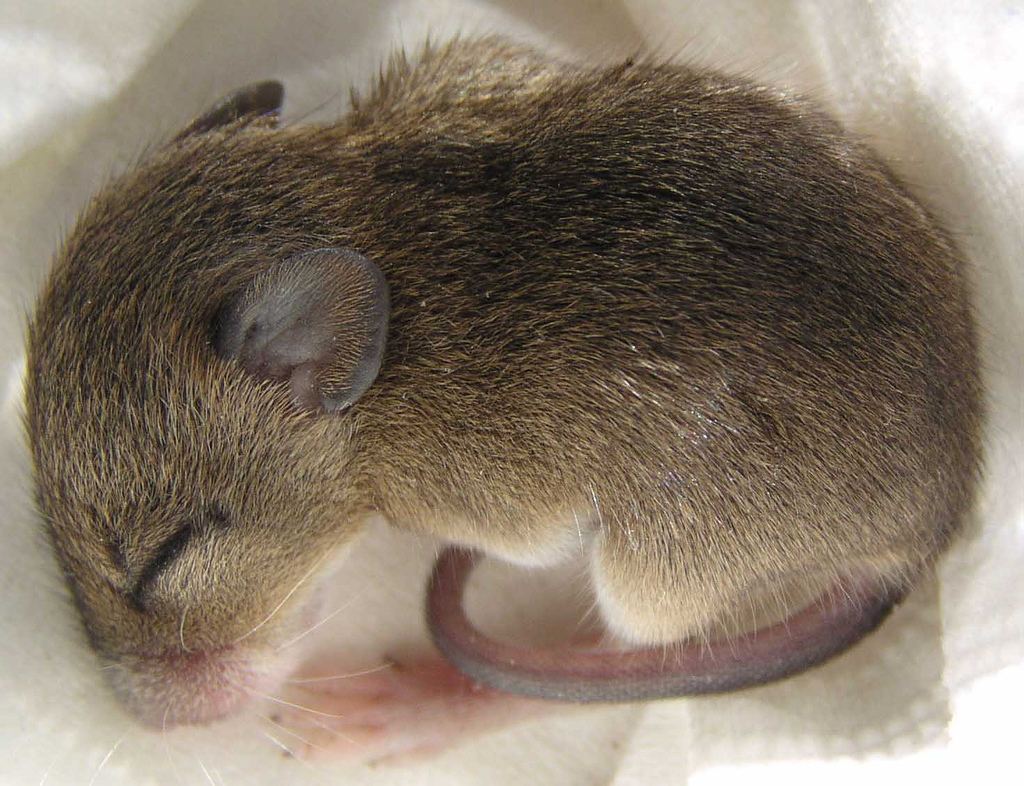 Quieter than a sleeping mouse,                         Quieter than a library,Quieter than an abandoned houseOr the hopping of a tiny flea.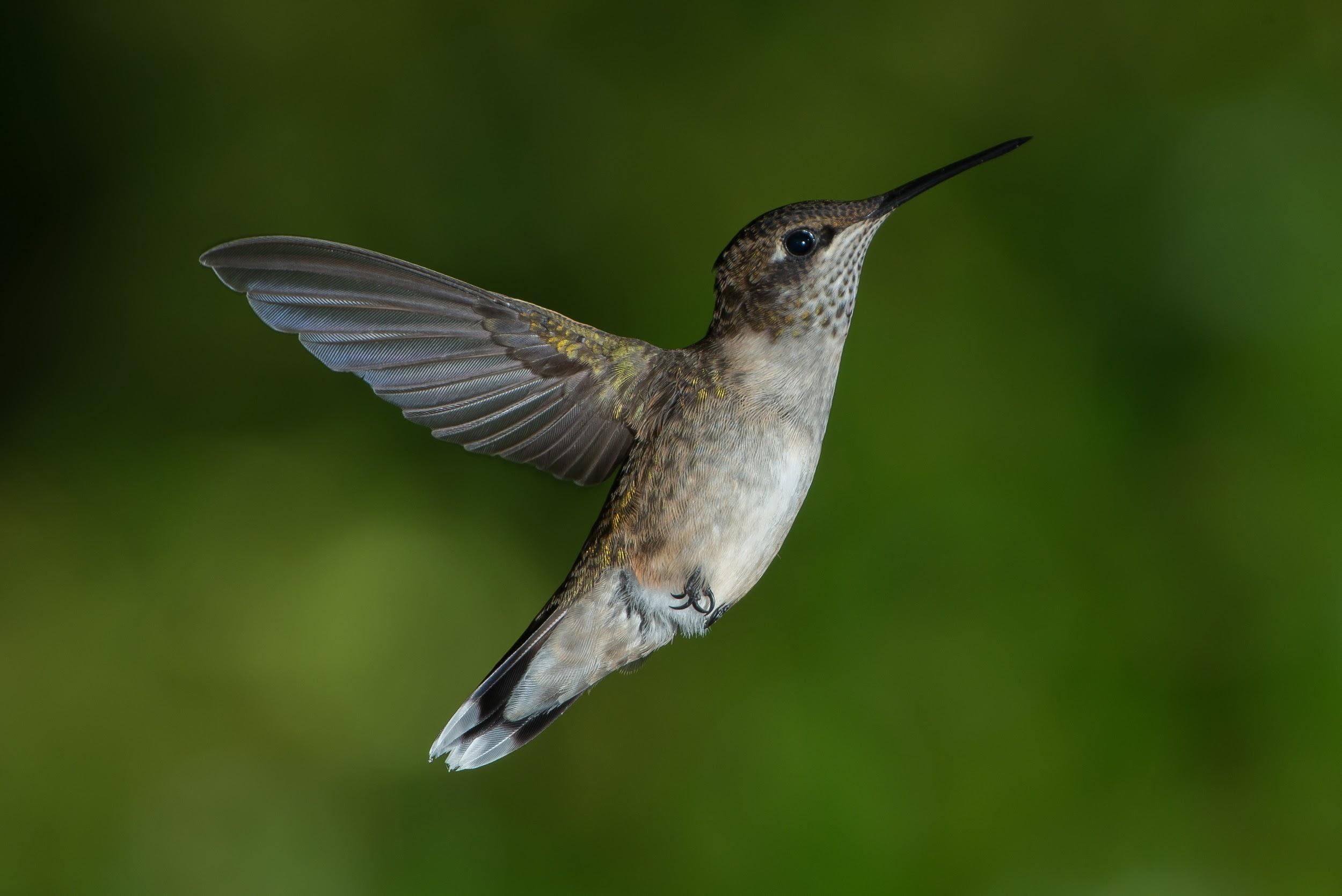 Quieter than the flap of a hummingbird's wing,Quieter than a leaf falling from a tree,Quieter than a mute person sing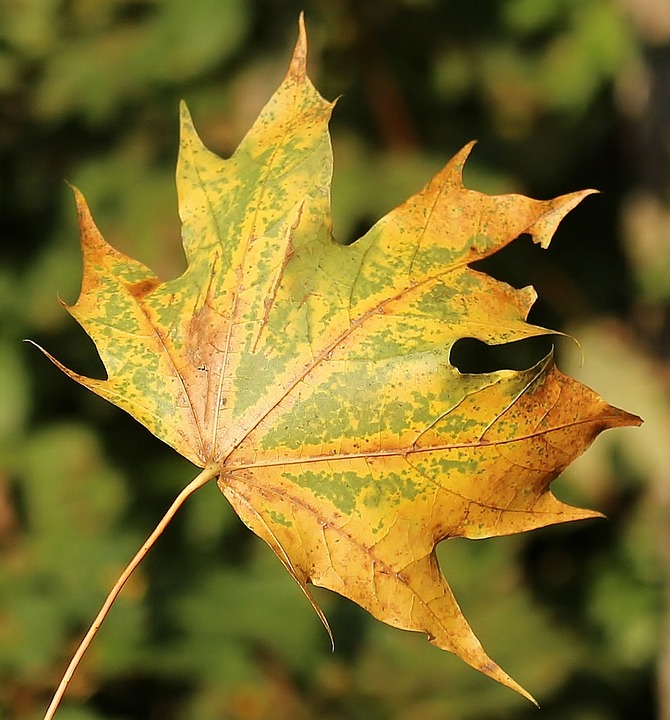 Or plankton moving through the sea. By  William George 